Supporting Local CharitiesPershore Rotary will be supporting many local charities including foodbanks,Volunteer Centre and Riverside Youth CentreYou can help us by donating £25; £50 or £100 and receive a certificate plus accreditation£25.00 is a Bronze award with;accreditation on our website and Facebook pageslisting in Pershore Rotary’s Tree of Remembrance online ‘Book of Remembrance’acknowledgement in the Pershore Times and Evesham Journal£50.00 is a Silver award with;accreditation on our website and Facebook pagestwitter/X announcementlisting in Pershore Rotary’s Tree of Remembrance online ‘Book of Remembrance’acknowledgement in the Pershore Times and Evesham Journal£100.00 is a Gold award with;repeated accreditations on our website and Facebook pagestwitter/X announcementlisting on Pershore Rotary’s Tree of Remembrance online ‘Book of Remembrance’acknowledgement in the Pershore Times and Evesham Journalname and corporate logo on a headline banner displayed on our Facebook pageFor any additional information call Rotarian Richard Lees on 07504 845395Please complete this form in CAPITAL letters and e-mail to; richardfalees1230@btinternet.comPlease remember to email your corporate logo in JPEG or PNG format.Business Name (as you would like it displayed); ___________________________________________________________________Your Address: ___________________________________________________________________Post Code:_________________Email:_____________________________________One line describing your business for the display:_________________________________________________________________________Ways of paying:send a cheque made payable to “The Rotary Club of Pershore” to Rotarian Lynne Raymer, Woodwards House, Cooks Hill, Wick, Pershore WR10 3PA. pay online at www.pershoretreeofremembrance.compay by bank transfer to Pershore Rotary Club, 30-80-34 69630268 putting yourbusiness name and “TOR23” on the transfer. 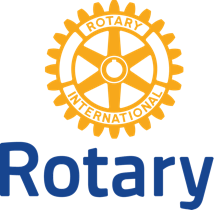 PERSHORE TREE OF REMEMBRANCE ROTARY APPEAL 2023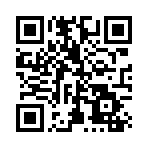 